Anger at Media Spreads Into Local TVLori Bentley-Law’s recent blog post explaining why she was leaving Los Angeles’ KNBC-TV hit home for many colleagues. When a president describes the press as enemies of the people, “attitudes shift and the field crews get the brunt of the abuse,” she wrote. “And it’s not just from one side. We get it all the way around, pretty much on a daily basis.”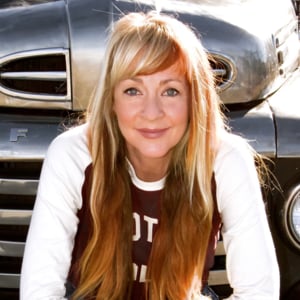 TVNewsCheck 10.30.18https://tvnewscheck.com/article/top-news/224565/anger-media-spreads-local-communities/?utm_source=Listrak&utm_medium=Email&utm_term=Anger+At+Media+Spreads+Into+Local+TV&utm_campaign=Jessell%3a+On+TV+Station+Cap%2c+Nothing+May+Be+SomethingImage credit:https://i.vimeocdn.com/portrait/10315143_300x300Link to her blog:http://loribentleylaw.com/